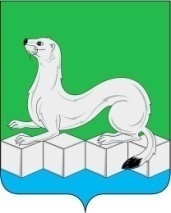 Российская ФедерацияИркутская областьАдминистрацияМуниципального районаУсольского районного муниципального образованияПОСТАНОВЛЕНИЕОт 14.01.2021								№ 22р.п.БелореченскийО внесении изменений в муниципальную программу«Молодежь Усольского района»  на 2020-2025 годыВ соответствии с подпунктом 5.4.3. пункта 5.4. главы 5 Порядка принятия решений о разработке, формировании, утверждении, реализации и оценки эффективности реализации муниципальных программ муниципального района Усольского районного муниципального образования, утвержденного постановлением администрации муниципального района Усольского районного муниципального образования от 21.02.2019г. №229 (в редакции от 31.12.2020г. №939), ст.ст. 22, 46 Устава Усольского районного муниципального образования, администрация муниципального района Усольского районного муниципального образования ПОСТАНОВЛЯЕТ:1.Внести изменения в муниципальную программу «Молодежь Усольского района» на 2020-2025 годы, утверждённую постановлением администрации муниципального района Усольского районного муниципального образования от 01.11.2019г. №1103 (в редакции от 30.12.2021г. №931), следующего содержания:1.1.по тексту муниципальной программы:1.1.1.слова «отдел культуры и молодежной политики» заменить словами «управление по социально-культурным вопросам»;1.1.2.слова «отдел по развитию физической культуры, спорта и туризма администрации муниципального района Усольского районного муниципального образования», «отдел учета и отчетности администрации муниципального района Усольского районного муниципального образования» исключить;1.1.3.после слов «отдел сельского хозяйства» дополнить словами «Комитета по экономике и финансам»;1.2.в паспорте муниципальной программы:1.2.1.графу  «Объемы финансирования муниципальной программы по источникам и срокам» изложить в следующей редакции:1.2.2.абзац 3 раздела 6. «Объемы финансирования муниципальной программы по источникам и срокам» изложить в следующей редакции:«Общий объем финансирования на 2020 – 2025 годы – 11043,64 тыс. рублей, в том числе по годам:в 2020году – 3396,24 тыс. рублей;в 2021 году – 3511,4 тыс. рублей;в 2022 году – 1034,0 тыс. рублей;в 2023 году – 1034,0 тыс. рублей;в 2024 году – 1034,0 тыс. рублей;в 2025 году – 1034,0 тыс. рублей.из них:федеральный бюджет -1361,77 тыс. рублей, в том числе по годам:в 2020году – 252,3 тыс. рублей;в 2021 году – 1109,47 тыс. рублей;в 2022 году – 0,0 тыс. рублей;в 2023 году – 0,0 тыс. рублей;в 2024 году – 0,0 тыс. рублей;в 2025 году – 0,0 тыс. рублей.областной бюджет – 3217,52 тыс. рублей, в том числе по годам:в 2020году – 2249,59 тыс. рублей;в 2021 году – 967,93 тыс. рублей;в 2022 году – 0,0 тыс. рублей;в 2023 году – 0,0 тыс. рублей;в 2024 году – 0,0 тыс. рублей;в 2025 году – 0,0 тыс. рублей.местный бюджет – 6464,35 тыс. рублей.из них по годам:в 2020году –  894,35 тыс. рублей;в 2021 году – 1434,0 тыс. рублей;в 2022 году – 1034,0 тыс. рублей;в 2023 году – 1034,0 тыс. рублей;в 2024 году – 1034,0 тыс. рублей;в 2025 году – 1034,0 тыс. рублей.»1.3.в подпрограмме 2 «Доступное жилье для молодых семей»:1.3.1.в паспорте подпрограммы графу «Объемы финансирования подпрограммы по источникам и срокам» изложить в следующей редакции:1.3.2.абзац 2 пункта 7.2 раздела 7. «Объемы финансирования подпрограммы по источникам и срокам» изложить в следующей редакции:«Общий объем финансирования на 2020 – 2025 годы -  8346,29 тыс. рублей;в том числе по годам:в 2020году – 2868,89 тыс. рублей;в 2021 году – 3077,4 тыс. рублей;в 2022 году – 600,0 тыс. рублей;в 2023 году – 600,0 тыс. рублей;в 2024 году – 600,0 тыс. рублей;в 2025 году – 600,0 тыс. рублей.из них:федеральный бюджет -1361,77 тыс. рублей, в том числе по годам:в 2020году – 252,3 тыс. рублей;в 2021 году – 1109,47 тыс. рублей;в 2022 году – 0,0 тыс. рублей;в 2023 году – 0,0 тыс. рублей;в 2024 году – 0,0 тыс. рублей;в 2025 году – 0,0 тыс. рублей.областной бюджет – 2984,52 тыс. рублей, в том числе по годам:в 2020году – 2016,59 тыс. рублей;в 2021 году – 967,93 тыс. рублей;в 2022 году – 0,0 тыс. рублей;в 2023 году – 0,0 тыс. рублей;в 2024 году – 0,0 тыс. рублей;в 2025 году – 0,0 тыс. рублей.местный бюджет – 4000,0 тыс. рублей, в том числе по годам:в 2020году – 600,0 тыс. рублей;в 2021 году – 1000,0 тыс. рублей;в 2022 году – 600,0 тыс. рублей;в 2023 году – 600,0 тыс. рублей;в 2024 году – 600,0 тыс. рублей;в 2025 году – 600,0 тыс. рублей.»2.Приложения 2, 4 к муниципальной программе изложить в новой редакции (прилагаются).3.Отделу по организационной работе (Пономарева С.В) опубликовать настоящее постановление в газете «Официальный вестник Усольского района» и в сетевом издании «Официальный сайт администрации Усольского района» в информационно-телекоммуникационной сети «Интернет» (www.usolie-raion.ru).4.Настоящее постановление вступает в силу после дня его официального опубликования.5.Контроль за исполнением настоящего постановления возложить на первого заместителя мэра (Дубенкова И.М.).Мэр муниципального районаУсольского районного муниципального образования					          В.И. МатюхаПриложение 2к муниципальной программе «Молодежь Усольского района» на 2020-2025 годыСведения о составе и значениях показателей муниципальной программы «Молодежь Усольского района» на 2020-2025 годыПриложение 4к муниципальной программе «Молодежь Усольского района» Прогнозная (справочная) оценка ресурсного обеспечения реализации муниципальной программы за счет всех источников финансирования «Молодежь Усольского района» на 2020-2025 годы Объемы финансирования муниципальной программы по источникам и срокамОбщий объем финансирования на 2020 – 2025 годы – 11043,64 тыс. рублей;в том числе по годам:в 2020году – 3396,24 тыс. рублей;в 2021 году – 3511,4 тыс. рублей;в 2022 году – 1034,0 тыс. рублей;в 2023 году – 1034,0 тыс. рублей;в 2024 году – 1034,0 тыс. рублей;в 2025 году – 1034,0 тыс. рублей.из них:федеральный бюджет -1361,77 тыс. рублей, в том числе по годам:в 2020году – 252,3 тыс. рублей;в 2021 году – 1109,47 тыс. рублей;в 2022 году – 0,0 тыс. рублей;в 2023 году – 0,0 тыс. рублей;в 2024 году – 0,0 тыс. рублей;в 2025 году – 0,0 тыс. рублей.областной бюджет – 3217,52 тыс. рублей, в том числе по годам:в 2020году – 2249,59 тыс. рублей;в 2021 году – 967,93 тыс. рублей;в 2022 году – 0,0 тыс. рублей;в 2023 году – 0,0 тыс. рублей;в 2024 году – 0,0 тыс. рублей;в 2025 году – 0,0 тыс. рублей.местный бюджет – 6464,35 тыс. рублей.из них по годам:в 2020 году –  894,35 тыс. рублей;в 2021 году – 1434,0 тыс. рублей;в 2022 году – 1034,0 тыс. рублей;в 2023 году – 1034,0 тыс. рублей;в 2024 году – 1034,0 тыс. рублей;в 2025 году – 1034,0 тыс. рублей.Объемы финансирования подпрограммы по источникам и срокамОбщий объем финансирования на 2020 – 2025 годы – 8346,29 тыс. рублей;в том числе по годам:в 2020году – 2868,89 тыс. рублей;в 2021 году – 3077,4 тыс. рублей;в 2022 году – 600,0 тыс. рублей;в 2023 году – 600,0 тыс. рублей;в 2024 году – 600,0 тыс. рублей;в 2025 году – 600,0 тыс. рублей.из них:федеральный бюджет -1361,77 тыс. рублей, в том числе по годам:в 2020году – 252,3 тыс. рублей;в 2021 году – 1109,47 тыс. рублей;в 2022 году – 0,0 тыс. рублей;в 2023 году – 0,0 тыс. рублей;в 2024 году – 0,0 тыс. рублей;в 2025 году – 0,0 тыс. рублей.областной бюджет – 2984,52 тыс. рублей, в том числе по годам:в 2020году – 2016,59 тыс. рублей;в 2021 году – 967,93 тыс. рублей;в 2022 году – 0,0 тыс. рублей;в 2023 году – 0,0 тыс. рублей;в 2024 году – 0,0 тыс. рублей;в 2025 году – 0,0 тыс. рублей.местный бюджет – 4000,0 тыс. рублей.из них по годам:в 2020году – 600,0 тыс. рублей;в 2021 году – 1000,0 тыс. рублей;в 2022 году – 600,0 тыс. рублей;в 2023 году – 600,0 тыс. рублей;в 2024 году – 600,0 тыс. рублей;в 2025 году – 600,0 тыс. рублей.№ п/пНаименование целевого показателяЕд.изм.Значения целевых показателейЗначения целевых показателейЗначения целевых показателейЗначения целевых показателейЗначения целевых показателейЗначения целевых показателейЗначения целевых показателейЗначения целевых показателей№ п/пНаименование целевого показателяЕд.изм.2018 год 2019год2020 год 2021 год2022год2023год2024год2025год12345678Муниципальная программа «Молодежь Усольского района» на 2020-2025 годыМуниципальная программа «Молодежь Усольского района» на 2020-2025 годыМуниципальная программа «Молодежь Усольского района» на 2020-2025 годыМуниципальная программа «Молодежь Усольского района» на 2020-2025 годыМуниципальная программа «Молодежь Усольского района» на 2020-2025 годыМуниципальная программа «Молодежь Усольского района» на 2020-2025 годыМуниципальная программа «Молодежь Усольского района» на 2020-2025 годыМуниципальная программа «Молодежь Усольского района» на 2020-2025 годыМуниципальная программа «Молодежь Усольского района» на 2020-2025 годыМуниципальная программа «Молодежь Усольского района» на 2020-2025 годыМуниципальная программа «Молодежь Усольского района» на 2020-2025 годыПодпрограмма 1.« Молодежная политика» на 2020-2025 годыПодпрограмма 1.« Молодежная политика» на 2020-2025 годыПодпрограмма 1.« Молодежная политика» на 2020-2025 годыПодпрограмма 1.« Молодежная политика» на 2020-2025 годыПодпрограмма 1.« Молодежная политика» на 2020-2025 годыПодпрограмма 1.« Молодежная политика» на 2020-2025 годыПодпрограмма 1.« Молодежная политика» на 2020-2025 годыПодпрограмма 1.« Молодежная политика» на 2020-2025 годы1Доля молодежи, вовлеченной в реализацию районных мероприятий направленных на патриотическое и экологическое воспитание, раскрытие творческого потенциала, профориентацию молодёжи, профилактику экстремизма в молодёжной среде, пропаганду семейных ценностей.%31352845556065702Количество проектов, направленных на социально-экономическое развитие Усольского районаШт.18202022242628303Доля молодежи, вовлеченной в добровольческую деятельность на территории Усольского района%003,54,567,59104Доля молодежи, вовлеченной в реализацию мероприятий, направленных на профилактику распространения ВИЧ-инфекции, туберкулеза%2728233040455060Подпрограмма 2.«Обеспечение жильём молодых семей» на 2020-2025 годыПодпрограмма 2.«Обеспечение жильём молодых семей» на 2020-2025 годыПодпрограмма 2.«Обеспечение жильём молодых семей» на 2020-2025 годыПодпрограмма 2.«Обеспечение жильём молодых семей» на 2020-2025 годыПодпрограмма 2.«Обеспечение жильём молодых семей» на 2020-2025 годыПодпрограмма 2.«Обеспечение жильём молодых семей» на 2020-2025 годыПодпрограмма 2.«Обеспечение жильём молодых семей» на 2020-2025 годыПодпрограмма 2.«Обеспечение жильём молодых семей» на 2020-2025 годыПодпрограмма 2.«Обеспечение жильём молодых семей» на 2020-2025 годыПодпрограмма 2.«Обеспечение жильём молодых семей» на 2020-2025 годыПодпрограмма 2.«Обеспечение жильём молодых семей» на 2020-2025 годы1Количество молодых семей, улучшивших жилищные условия с использованием средств бюджетов всех уровнейСемья26555555Подпрограмма 3.«Здоровое поколение» на 2020-2025 годыПодпрограмма 3.«Здоровое поколение» на 2020-2025 годыПодпрограмма 3.«Здоровое поколение» на 2020-2025 годыПодпрограмма 3.«Здоровое поколение» на 2020-2025 годыПодпрограмма 3.«Здоровое поколение» на 2020-2025 годыПодпрограмма 3.«Здоровое поколение» на 2020-2025 годыПодпрограмма 3.«Здоровое поколение» на 2020-2025 годыПодпрограмма 3.«Здоровое поколение» на 2020-2025 годыПодпрограмма 3.«Здоровое поколение» на 2020-2025 годыПодпрограмма 3.«Здоровое поколение» на 2020-2025 годыПодпрограмма 3.«Здоровое поколение» на 2020-2025 годы1Доля молодежи в возрасте от 14 до 30 лет, охваченных мероприятиями по выявлению на  ранних этапах формирования наркотической зависимости%192012,913,113,213,313,413,52Доля молодежи, принявшей участие в мероприятиях по профилактике социально-негативных явлений%7374818182848687,53Доля молодежи, вовлеченной в добровольческое движение антинаркотической направленности%0000,50,60,70,814Количество лиц, больных наркоманией, прошедших лечение, социально-психологическую реабилитацию, не менее двух в годЧел.022222225Площадь выявленных, уничтоженных очагов произрастания дикорастущей конопли на землях, находящихся в муниципальной собственности, или землях, государственная собственность на которые не разграниченаГа.1531,52830,53029,52928,5№ п.п.Наименование муниципальной программы, подпрограммы, основного мероприятия, мероприятияИсточник финансированияРасходы (тыс.руб.), годыРасходы (тыс.руб.), годыРасходы (тыс.руб.), годыРасходы (тыс.руб.), годыРасходы (тыс.руб.), годыРасходы (тыс.руб.), годыРасходы (тыс.руб.), годыМеханизм привлечения средств№ п.п.Наименование муниципальной программы, подпрограммы, основного мероприятия, мероприятияИсточник финансирования202020212022202320242025всегоМеханизм привлечения средств1234567891011Программа «Молодежь Усольского района» на 2020-2025 годывсего3396,243511,41034,01034,01034,01034,011043,64Программа «Молодежь Усольского района» на 2020-2025 годыфедеральный бюджет252,31109,470,00,00,00,01361,77Программа «Молодежь Усольского района» на 2020-2025 годыобластной бюджет2249,59967,930,00,00,00,03217,52Соглашение №25640000-1-2020-001 от 06.02.2020Соглашение № 3-кмп от 21.04.2020г.Программа «Молодежь Усольского района» на 2020-2025 годыместный бюджет894,351434,01034,01034,01034,01034,06464,35Подпрограмма 1 «Молодежная политика»всего411,39311,0311,0311,0311,0311,01966,39Подпрограмма 1 «Молодежная политика»областной  бюджет232,970,00,00,00,00,0232,97Соглашение № 3-кмп от 21.04.2020г.Подпрограмма 1 «Молодежная политика»местный бюджет178,42311,0311,0311,0311,0311,01733,42Мероприятие 1: «Реализация мероприятий, направленных на патриотическое иэкологическое воспитание, раскрытие творческого потенциала, профориентацию молодёжи, профилактику экстремизма в молодёжной среде, пропаганду семейных ценностей»всего201,87251,0251,0251,0251,0251,01456,87Мероприятие 1: «Реализация мероприятий, направленных на патриотическое иэкологическое воспитание, раскрытие творческого потенциала, профориентацию молодёжи, профилактику экстремизма в молодёжной среде, пропаганду семейных ценностей»областной  бюджет92,450,00,00,00,00,092,45Соглашение № 3-кмп от 21.04.2020г.Мероприятие 1: «Реализация мероприятий, направленных на патриотическое иэкологическое воспитание, раскрытие творческого потенциала, профориентацию молодёжи, профилактику экстремизма в молодёжной среде, пропаганду семейных ценностей»местный бюджет109,42251,0251,0251,0251,0251,01364,42Мероприятие 2: «Вовлечение молодежи в социальную практику»всего189,8140,040,040,040,040,0389,81Мероприятие 2: «Вовлечение молодежи в социальную практику»областной  бюджет140,520,00,00,00,00,0140,52Соглашение № 3-кмп от 21.04.2020г.Мероприятие 2: «Вовлечение молодежи в социальную практику»местный бюджет49,2940,040,040,040,040,0249,29Мероприятие 3: «Проведение мероприятий, направленных на противодействие распространению ВИЧ/СПИД»всего14,9715,015,015,015,015,089,97Мероприятие 3: «Проведение мероприятий, направленных на противодействие распространению ВИЧ/СПИД»местный бюджет14,9715,015,015,015,015,089,97Мероприятие 4: «Проведение мероприятий, направленных на борьбу с туберкулезом»всего4,745,05,05,05,05,029,74Мероприятие 4: «Проведение мероприятий, направленных на борьбу с туберкулезом»местный бюджет4,745,05,05,05,05,029,74Подпрограмма 2 «Доступное жильё для молодых семей» всего2868,893077,4600,0600,0600,0600,08346,29Подпрограмма 2 «Доступное жильё для молодых семей» федеральный бюджет252,31109,470,00,00,00,01361,77Подпрограмма 2 «Доступное жильё для молодых семей» областной бюджет2016,59967,930,00,00,00,02984,52Подпрограмма 2 «Доступное жильё для молодых семей» местный бюджет600,01000,0600,0600,0600,0600,04000,0Подпрограмма 3 «Здоровое поколение» всего115,93123,0123,0123,0123,0123,0730,93Подпрограмма 3 «Здоровое поколение» местный бюджет115,93123,0123,0123,0123,0123,0730,93Мероприятие 1. «Развитие системы раннего выявления незаконных потребителей наркотических средств и психотропных веществ»всего24,9425,025,025,025,025,0149,94Мероприятие 1. «Развитие системы раннего выявления незаконных потребителей наркотических средств и психотропных веществ»местный бюджет24,9425,025,025,025,025,0149,94Мероприятие 2. «Организация и проведение комплекса мероприятий по профилактике социально-негативных явлений»всего36,1342,042,042,042,042,0246,64Мероприятие 2. «Организация и проведение комплекса мероприятий по профилактике социально-негативных явлений»местный бюджет36,6442,042,042,042,042,0246,64Мероприятие 3. «Развитие добровольческого движения антинаркотической направленности на территории Усольского района»всего20,8320,020,020,0 20,020,0120,32Мероприятие 3. «Развитие добровольческого движения антинаркотической направленности на территории Усольского района»местный бюджет20,8320,020,020,0 20,020,0120,32Мероприятие 4. «Мотивирование наркозависимых на лечение, социально-психологическую реабилитацию»всего0,00,00,00,00,00,00,0Мероприятие 4. «Мотивирование наркозависимых на лечение, социально-психологическую реабилитацию»местный бюджет0,00,00,00,00,00,00,0Мероприятие 5 «Уничтожение дикорастущей конопли в муниципальном районе Усольском районном муниципальном образовании»всего34,0336,036,036,036,036,0214,03Мероприятие 5 «Уничтожение дикорастущей конопли в муниципальном районе Усольском районном муниципальном образовании»местный бюджет34,0336,036,036,036,036,0214,03